Клапан влево, лицом вверх.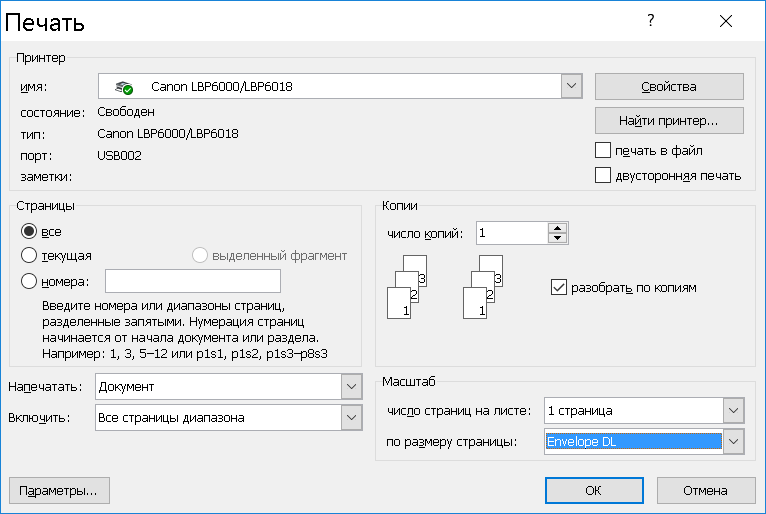 